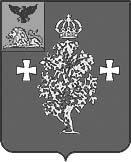 Управление образования администрации Борисовского районаОтдел оценки качества образованияАналитические материалыпо результатам мониторинга учебных достижений обучающихся по информатике в 7-х классах общеобразовательных учреждений Борисовского района в 2018 годуБорисовка, 2018ВведениеВ соответствии с приказом управления образования администрации Борисовского района от 12 февраля  2018 г. № 93 «О проведении мониторинга учебных достижений обучающихся 3, 6, 7 классов по отдельным предметам в общеобразовательных учреждениях Борисовского района»  отдел оценки качества образования управление образования администрации Борисовского района 16 февраля  2018 года провел мониторинг учебных достижений обучающихся по информатике в 7-х классах в тестовой форме.Цели мониторинга:развитие единого образовательного пространства района,совершенствование районной системы оценки качества образования, своевременное выявление проблем в образовании и создание условий для их ликвидации.Исследования качества образования  проводились в 13 общеобразовательных организациях Борисовского района. Во всех общеобразовательных организациях с целью обеспечения самостоятельности выполнения работы и получения объективных результатов присутствовали уполномоченные представители управления образования администрации Борисовского района. Проверка работ осуществлялась независимой муниципальной комиссией, состав которой утверждался приказом управления образования администрации Борисовского района.Содержание диагностических работ соответствовало требованиям программ 7-х классов по информатике.Результаты мониторинга учебных достижений обучающихся 7 классовпо информатике в общеобразовательных учреждениях Борисовского районаМониторинг учебных достижений обучающихся по информатике состоял из 15 заданий. Максимальное количество баллов за всю работу – 19 балл. Мониторинг учебных достижений обучающихся по информатике выполняли 191 обучающийся, что составляет 87% от общего количества учеников 7-х классов общеобразовательных организаций Борисовского района.Абсолютное большинство обучающихся 7-х классов успешно справились с заданиями по информатике. Качество знаний по району составило 55  %. Процент успеваемости – 95,7 %. Средний балл  13,2 (приложение 1).На «5» работу выполнило 14 обучающихся; на «4» выполнили - 67; на «3» - 95.100% качество знаний показали обучающиеся: МБОУ «Октябрьскоготнянская СОШ», МБОУ «Байцуровская ООШ» и МБОУ «Краснокутская СОШ».Типичные ошибки, которые допустили обучающиеся:- определение типов файлов;- решение задач.На основании вышеизложенного можно сделать следующие выводы:анализ успешности выполнения заданий в целом по району позволяет говорить о том, что обучающиеся справились с мониторингом учебных достижений обучающихся;обучающиеся 7-х классов не полностью владеют умением решения задач по информатике и определением типов файлов.Рекомендации:Изучить анализ результатов мониторинга учебных достижений обучающихся по информатике в разрезе Борисовского района до 15.03.2018 года.проанализировать результаты мониторинга учебных достижений обучающихся по информатике в разрезе каждого общеобразовательного учреждения до 19.03.2018 года;на основе проведенного анализа выявить проблемные зоны в подготовке мониторинга учебных достижений обучающихся по информатике, установить их причины  и разработать рекомендации по устранению выявленных проблемных зон до 26.03.2018 года;обсудить результаты мониторинга учебных достижений обучающихся на заседании районного методического объединения учителей информатики, уделив особое внимание анализу причин выявленных проблем,  до 30.03.2018 года;учесть результаты мониторинга учебных достижений обучающихся по информатике при распределении стимулирующей части фонда оплаты труда и выдвижении педагогов на присвоение квалификационной категории.Приложение 1.Сводный отчет о результатах районного мониторинга учебных достижений обучающихся по информатике в 7 классах  муниципальных бюджетных общеобразовательных учреждений Борисовского района№ п/пНаименование МОУУчителькол-во уч-ся выполнявших работусредняя отметка за к/рсредний баллmax баллmin баллкол-во "2"кол-во "3"кол-во "4"кол-во "5"качество знаний (в %)успеваемость (в %)1МБОУ "Борисовская СОШ № 1 им. А. М. Рудого"17аНечаев Р.В.Гаплевская Е.Н.263,111,61611088030,761,517бНечаев Р.В.Гаплевская Е.Н.223,212,71982136131,890,92МБОУ "Борисовская СОШ № 2"7аСергеева А.Г.233,411,91912133534,7917бСергеева А.Г.183,611,518100105344,41003МБОУ "Борисовская СОШ им. Кирова"Галайко В.Н.132,99,711311200092,34МБОУ "Борисовская ООШ № 4"Воскобойник Е.Н.93,815,51910034277,71005МБОУ "Березовская СОШ им. С. Н. Климова"Алейник К.И.94,115,71813016288,81006МБОУ "Грузсчанская СОШ"Радченко И.Г.93,4131610054044,41007МБОУ "Крюковская СОШ"Белавцев В.В.163,514,11710079056,21008МБОУ "Новоборисовская СОШ имени  Сырового А. В."Черненко Л.И.103,114,118100541501009МБОУ "Октябрьскоготнянская СОШ"Романов А.Е.3414,61614003010010010МБОУ "Стригуновская СОШ"Галайко В.Н.193,413,216100109047,310011МБОУ "Хотмыжская СОШ"Гридунов С.Н.103,212,1151008202010012МБОУ "Байцуровская ООШ"Тарасенко Е.Н.2414,51514002010010013МБОУ "Краснокутская ООШ"Толстенева О.Н.241414140020100100Итого по районуИтого по району1913,513,2191159567145595,7